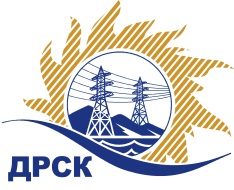 Акционерное Общество«Дальневосточная распределительная сетевая  компания»ПРОТОКОЛ № 5/УР-РЗакупочной комиссии по рассмотрению заявок открытого электронного запроса предложений на право заключения договора на выполнение работ«Чистка просеки ВЛ-110 кВ Светлая-Овсянка 02, ВЛ-35 кВ Светлая-Овсянка 01, филиал АЭС» для нужд филиала АО «ДРСК» «Амурские электрические сети»  (закупка 33 раздела 1.1. ГКПЗ 2018 г.)ПРИСУТСТВОВАЛИ: члены постоянно действующей Закупочной комиссии АО «ДРСК»  1-го уровня.ВОПРОСЫ, ВЫНОСИМЫЕ НА РАССМОТРЕНИЕ ЗАКУПОЧНОЙ КОМИССИИ: О  рассмотрении результатов оценки заявок Участников.О признании заявок соответствующими условиям Документации о закупке.О предварительной ранжировке заявок.О проведении переторжкиРЕШИЛИ:По вопросу № 1Признать объем полученной информации достаточным для принятия решения.Утвердить цены, полученные на процедуре вскрытия конвертов с предложениями участников открытого запроса предложений.По вопросу № 2Признать заявку ООО «ЭНЕРГОСПЕЦСТРОЙ» г. Зея соответствующей условиям закупки.Признать заявки ООО "ЭНЕРГОСТРОЙ" г. Благовещенск, ООО "СтройАльянс" г. Благовещенск соответствующими условиям закупки с отлагательными условиями в соответствии с пунктом 2.10.11 Документации о закупке и принять их к дальнейшему рассмотрению.По вопросу № 3Утвердить предварительную ранжировку предложений Участников:По вопросу № 4:Провести переторжку. Допустить к участию в переторжке предложения следующих участников: ООО «ЭНЕРГОСПЕЦСТРОЙ» г. Зея, ООО "ЭНЕРГОСТРОЙ" г. Благовещенск, ООО "СтройАльянс" г. Благовещенск.  Определить форму переторжки: заочная.Назначить переторжку на 08.12.2017 в 16:00 час. (благовещенского времени).Место проведения переторжки: электронная торговая площадка https://rushydro.roseltorg.ru  Предложить ООО "СтройАльянс" г. Благовещенск, ООО "ЭНЕРГОСТРОЙ" г. Благовещенск устранить при подаче ими новых цен на переторжку замечания к их ценовым предложениям, выявленные по результатам проведенной экспертизы. В случае неисполнения этого условия в рамках переторжки, Закупочная комиссия оставляет за собой право отклонить заявки после переторжки (п. 2.10.11 Документации о закупке);Секретарю Закупочной комиссии уведомить участников, приглашенных к участию в переторжке, о принятом комиссией решении, а также направить в адрес участников ООО "ЭНЕРГОСТРОЙ" г. Благовещенск, ООО "СтройАльянс" г. Благовещенск замечания, выявленные по результатам проведенной экспертизы.Секретарь Закупочной комиссии  1 уровня АО «ДРСК»                                                  ____________________       М.Г.ЕлисееваЧувашова О.В.(416-2) 397-242г. Благовещенск         «07» декабря  2017№ п/пПорядковый номер заявкиНаименование участникаЗаявка без НДСЗаявка с НДССтавка НДС11ООО "ЭНЕРГОСТРОЙ" 
ИНН/КПП 2801163836/280101001 
ОГРН 11128010061963 746 000.004 420 280.0018%22ООО "ЭНЕРГОСПЕЦСТРОЙ" 
ИНН/КПП 2815015490/281501001 
ОГРН 11428150002833 720 061.004 389 671.9818%33ООО "СтройАльянс" 
ИНН/КПП 2801171562/280101001 
ОГРН 11228010038193 700 000.004 366 000.0018%Место в предварительной ранжировкеНаименование участника и его адресЦена заявки  на участие в закупке без НДС, руб.Цена заявки  на участие в закупке с НДС, руб.Предварительная оценка предпочтительности заявок1 местоООО "СтройАльянс" 
ИНН/КПП 2801171562/280101001 
ОГРН 11228010038193 700 000.004 366 000.000,562 местоООО "ЭНЕРГОСПЕЦСТРОЙ" 
ИНН/КПП 2815015490/281501001 
ОГРН 11428150002833 720 061.004 389 671.980,443 местоООО "ЭНЕРГОСТРОЙ" 
ИНН/КПП 2801163836/280101001 
ОГРН 11128010061963 746 000.004 420 280.000,41